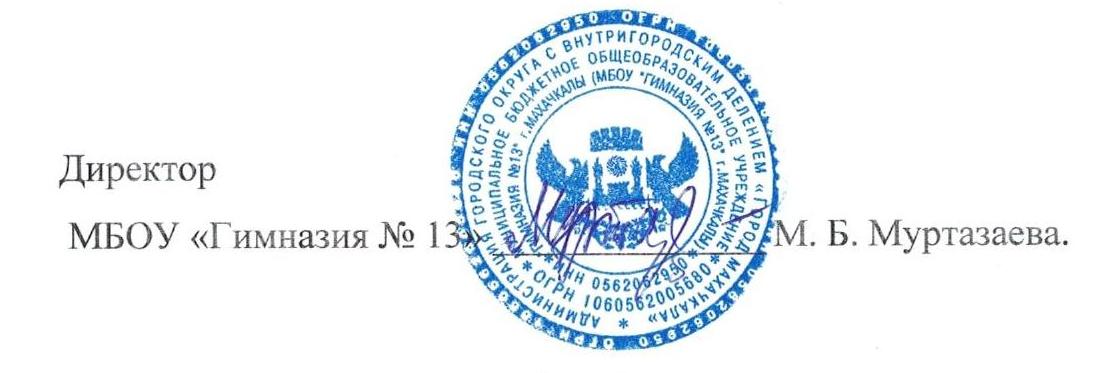 ПОЛОЖЕНИЕОБ ОРГАНИЗАЦИП ДЕЯТЕЛЬНОСТИ «ПОЧТЫ ДОВЕРИЯ»Общие положенияВ целях реализации права несовершеннолетних на психолого-педагогическро поддержку с сохранением конфиденциальности информации, а также обеспечения возможности добровольного анонимного обращения, для содействия формированию адекватного общественного мнения по вопросам обращения к педагогу-психологу, оказанию своевременной квалифицированной психологической, консультативно-методической и психокоррекционной помощи детям, в соответствии с «Конвенцией о правах ребенка», в МБОУ «Гимназия № 13» создана «Почта доверия›.«Почта доверия» представляет собой систему организации обращений учащихся по вопросам, связанным с их психологическим состоянием. Это особая форма взаимодействия, в процессе которого учащиеся имеют возможность получить ответы педагога-психолога па волнующие их вопросы посредством анонимного письменного общения.Цели н задачи«Почта доверия»:Предназначена для сбора и анализа конфиденциальных или анонимных пожеланий, обращений, заявлений, вопросов, предложений, просьб и т.д., поступающих от учащихся.Призвана изучать данные, которые по тем или иным причинам не могут быть озвучены обычным путем, но способны оказать значимое влияние на морально-психологическую обстановку в учебных коллективах.Способствует снятию барьера обращения к педагогу-психологу, реализует психолого- педагогическую поддержку учащихся.Материально-техническое обеспечениеДля	эффективного	функционирования	«Почты	доверия»	необходимо	соблюдение определенных условий:Материально-технические средства:- почтовый ящик для обращений;стенд для размещения информации;ПK, принтер, бумага для подготовки ответов на обращения.При выборе места размещения почтового ящика и стенда необходимо учитывать принцип анонимности, конфиденциальности и целесообразности. Исходя из требований к размещению кабинета психолога в образовательном учреждении (в том числе максимальная изоляция кабинета, как территориальная, так и звуковая), рекомендуется организовать зону «Почты доверия› вблизи кабинета психолога.В целях информирования учащихся о функционировании «Почты доверия» следует разместить погимназии  несколько объявлений в отведенных для этого местах (Приложение 1).Структура функционированияМеханизм функционирования «Почты доверия» осуществляется следующим образом (Таблица 1).В установленном месте (возле кабинета психолога) размещается стенд и почтовый ящик с инструкцией. Инструкция содержит информацию о том, как воспользоваться «Почтой доверия› (Приложение 2).Учащиеся опускают в ящик письма, записки, содержание вопрос, просьбу, изложение проблемы, пожелания и т.п. Указывать имя, фамилию не обязательно, обращение может быть анонимным. Необходимо указать дату и время, по которым автор обращения сможет обнаружить ответ на стенде.Педагог-психолог с установленной периодичностью производит изъятие писем из ящика, обработку, анализ, подготавливает ответы на письма.Ответы размещаются на стенде, чтобы с ними могли ознакомиться все учащиеся. При этом на листе ответа указывается дата и время соответствующего письма, чтобы автор мог его идентифицировать (Приложение 3). Стенд обновляется по мере появления новых обращений и ответов на них.Снятые со стенда ответы хранятся вместе с поступившими обращениями в папке «Почта доверия» в кабинете педагога-психолога в течение 1 года.Таблица 1 Функционирование «Почты доверия»ДокументацияФункционирование «Почты доверия» осуществляется на основе настоящего Положения.Документирование процедуры функционирования «Почты доверия» происходит согласно п. 4.5 настоящего Положения: в течение 1 года в кабинете психолога хранятся данные в папке«Почта доверия».ОБЪЯВЛЕНИЕПриложение 1Внимание!В гимназии работает «Почта доверия»! Почтовый ящик находится на 1 этаже, возле кабинета педагога-психолога. Там ты можешь оставить свое обращение (письмо, записку) с вопросами, просьбами, пожеланиями. Указывать имя фамилию не обязательно, то есть твое послание может быть анонимным. Подробная информация (ПРАВИЛА) о работе «Почты доверия» вывешена рядом с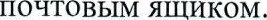 Действуй!ПОЧТА — это:	ПониманиеОтветственность Честность Таинственность АнонимностьПриложение 2ПРАВИЛАработы «Почты доверия»Ящик, который ты видишь перед собой — это «Почта доверия». Здесь ты можешь оставить свое обращение (письмо, записку) с вопросами, просьбами, предложениями, пожеланиями. Если хочется что-то сказать, но стесняешься — напиши!Указывать имя и фамилию не обязательно, то есть твое послание может быть анонимным.ГЛАВНОЕ — поставь ДАТУ и ВРЕМЯ, чтобы потом найти ответ на свое обращение.Ответы на письма будут вывешены на стенде. Запомнив свою ДАТУ и BРЕMЯ, ты сможешь прочесть ответ на свое письмо, и никто даже не узнает, что ты воспользовался «Почтой доверия», если только ты сам не захочешь об этом рассказать.Обновление ящика происходит 2 раза в неделю — в ПОНЕДЕЛЬНИК и ЧЕТВЕРГ. Помни: проблема решится быстрее, если ты о ней скажешь!COГЛACOBAHOСовет родителей МБОУ«Гимназия  № 13»Протокол N 2 от 17.10. 2020 г.COГЛACOBAHOСовет учащихся МБОУ«Гимназия  № 13»Протокол № 2 от 20. 10. 20 20 г.«УТВЕРЖДАЮ»Директор МБОУ «Гимназия № 13»____________ Муртазаева М. Б.Схема№nпДействиеИсполнительВремяСхема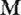 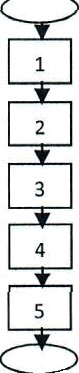 1Размещение стенда, почтового ящика,инструкции возле кабинета психологаПедагог-психолог,завхоз, рабочий	по	мереприобретения по	мереприобретения 2Поступление писем, обращенийVчащиесяПо желаниюПо желанию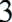 Изъятие писем из ящика, обработка, анализ, подготовка ответов на письмаПедагог-психологПонедельник, четверг, после 15.00Понедельник, четверг, после 15.004Размещение ответов на стендеПедагог-психологВ	течение неделиВ	течение недели5Формирование папки «Почта доверия»Педагог-психологПо	мерепополненияПо	мерепополнения